Titel Garmanns gade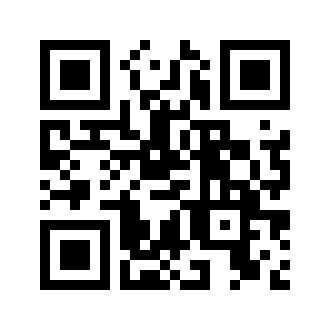 Fag:DanskMålgruppe:1.-3. kl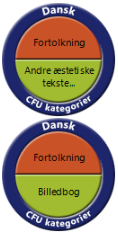 Data om læremidlet:E-bog: Garmanns Gade, Høst & Søn, 2010Vejledningen her giver et overblik over ideen bag det pædagogiske overlay, der knytter sig til e-bogen ”Garmanns Gade”. Det pædagogiske overlay kan bookes sammen med e-bogen og er ment som en støtte til lærerens dialogiske læsning med eleverne i indskolingen. Det består af en række spørgsmål, som læreren kan tage udgangspunkt i under den fælles litteratursamtale i klassen, og det peger samtidig på nogle interessante referencer til andre tekster, begivenheder eller fænomener i verden, som kan være værd at sætte fokus på i samtalen. Det udpeger også steder, hvor der er et interessant og udfordrenede samspil mellem tekst og billede, som det kan være værd at henlede elevernes opmærksomhed på.Kirsten Jordal har udarbejdet en fin frittilgængelig litteraturguide til ”Garmanns Gade”, som dette overlay spiller sammen med. Overlayet kan med fordel anvendes i sammmenhæng med litteraturguiden, men det kan også bruges seperat. Litteraturguiden er målrettet 0.-2. kl. og lægger op til dialogisk undervisning i forbindelse med fælles læsning og samtale om bogen. Litteraturguiden lægger desuden op til, at samtalen tager udgangspunkt i elevernes umiddelbare undren. Derfor står disse 4 elev-spørgsmål centralt i guiden: 1. Var der noget du godt kunne lide ved bogen? 2.  Var der noget du ikke kunne lide ved bogen? 3.  Var der noget der undrede dig? 4.  Var der noget du lagde mærke til, fx i sproget, i illustratio-nen? Kom du til at tænke på andre bøger og film? (Jordal, 2010)Men, som Kirsten Jordal også skriver, så kan denne læserorienterede metode ikke stå alene, men bør følges op af lærerens støttende kommentarer og spørgsmål, som kan henlede elevernes opmærksomhed på aspekter i billedbogen, som de sandsynligvis ikke er opmærksomme på pga af deres begrænsede livserfaring, viden om tekster og fænomener i verden. Det er her overlayet kan spiller en støttende rolle for læreren ved at stille væsentlige spørgsmål, sætter spot på referencer til malerier, skelsættende begivenheder, ikoniske byggerier, naturvidenskabelige fænomener osvLink til litteraturguide: http://lærerværelset.dk/wp-content/uploads/Garmanns_gade_litteraturguide.pdf Faglig relevans/kompetenceområderDet pædagogiske overlay fokuserer på kompetenceområdet Fortolkning 0.-2. kl i Fælles Mål, og det støtter læreren i at rette sin undervisning mod kompetenceområdets overordnede mål: Eleverne kan forholde sig til velkendte temaer gennem samtale om litteratur og andre æstetiske teksterOverlayet støtter læreren i at praktisere en undervisning, der udvikler eleverne til kompetente litteraturlæsere, der kan læse med fordobling. Overlayet kan gennem lærerens virke, hjæpe eleverne videre end blot til at angribe teksten med deres egen umiddelbare undren.  Brug af overlayetOverlayet er tænkt anvendt ved den 3. oplæsning. Som litteraturguiden lægger op, så læses bogen først højt for klassen i sin helhed uden afbrydelser, mens eleverne ser med i deres egne bøger. Herefter (fx dagen efter) læses den højt 2. gang, hvor der stoppes op ved hvert opslag og samtales om teksten. Samtalen tager her kan tage udgangspunkt i deres umiddelbare undren  og de elevhenvendte spørgsmål, som fremgår af overlayet. Disse spørgsmål har alle titlen ”Spørgsmål” i overlayet.Ved 3. oplæsning er det læreren, som sætter sin viden om tekster og verden i spil og det er her tekst og links  med titlen ” til læreren” i overlayet kan være til støtte og inspiration.Data om læremidlet:E-bog: Garmanns Gade, Høst & Søn, 2010Vejledningen her giver et overblik over ideen bag det pædagogiske overlay, der knytter sig til e-bogen ”Garmanns Gade”. Det pædagogiske overlay kan bookes sammen med e-bogen og er ment som en støtte til lærerens dialogiske læsning med eleverne i indskolingen. Det består af en række spørgsmål, som læreren kan tage udgangspunkt i under den fælles litteratursamtale i klassen, og det peger samtidig på nogle interessante referencer til andre tekster, begivenheder eller fænomener i verden, som kan være værd at sætte fokus på i samtalen. Det udpeger også steder, hvor der er et interessant og udfordrenede samspil mellem tekst og billede, som det kan være værd at henlede elevernes opmærksomhed på.Kirsten Jordal har udarbejdet en fin frittilgængelig litteraturguide til ”Garmanns Gade”, som dette overlay spiller sammen med. Overlayet kan med fordel anvendes i sammmenhæng med litteraturguiden, men det kan også bruges seperat. Litteraturguiden er målrettet 0.-2. kl. og lægger op til dialogisk undervisning i forbindelse med fælles læsning og samtale om bogen. Litteraturguiden lægger desuden op til, at samtalen tager udgangspunkt i elevernes umiddelbare undren. Derfor står disse 4 elev-spørgsmål centralt i guiden: 1. Var der noget du godt kunne lide ved bogen? 2.  Var der noget du ikke kunne lide ved bogen? 3.  Var der noget der undrede dig? 4.  Var der noget du lagde mærke til, fx i sproget, i illustratio-nen? Kom du til at tænke på andre bøger og film? (Jordal, 2010)Men, som Kirsten Jordal også skriver, så kan denne læserorienterede metode ikke stå alene, men bør følges op af lærerens støttende kommentarer og spørgsmål, som kan henlede elevernes opmærksomhed på aspekter i billedbogen, som de sandsynligvis ikke er opmærksomme på pga af deres begrænsede livserfaring, viden om tekster og fænomener i verden. Det er her overlayet kan spiller en støttende rolle for læreren ved at stille væsentlige spørgsmål, sætter spot på referencer til malerier, skelsættende begivenheder, ikoniske byggerier, naturvidenskabelige fænomener osvLink til litteraturguide: http://lærerværelset.dk/wp-content/uploads/Garmanns_gade_litteraturguide.pdf Faglig relevans/kompetenceområderDet pædagogiske overlay fokuserer på kompetenceområdet Fortolkning 0.-2. kl i Fælles Mål, og det støtter læreren i at rette sin undervisning mod kompetenceområdets overordnede mål: Eleverne kan forholde sig til velkendte temaer gennem samtale om litteratur og andre æstetiske teksterOverlayet støtter læreren i at praktisere en undervisning, der udvikler eleverne til kompetente litteraturlæsere, der kan læse med fordobling. Overlayet kan gennem lærerens virke, hjæpe eleverne videre end blot til at angribe teksten med deres egen umiddelbare undren.  Brug af overlayetOverlayet er tænkt anvendt ved den 3. oplæsning. Som litteraturguiden lægger op, så læses bogen først højt for klassen i sin helhed uden afbrydelser, mens eleverne ser med i deres egne bøger. Herefter (fx dagen efter) læses den højt 2. gang, hvor der stoppes op ved hvert opslag og samtales om teksten. Samtalen tager her kan tage udgangspunkt i deres umiddelbare undren  og de elevhenvendte spørgsmål, som fremgår af overlayet. Disse spørgsmål har alle titlen ”Spørgsmål” i overlayet.Ved 3. oplæsning er det læreren, som sætter sin viden om tekster og verden i spil og det er her tekst og links  med titlen ” til læreren” i overlayet kan være til støtte og inspiration.